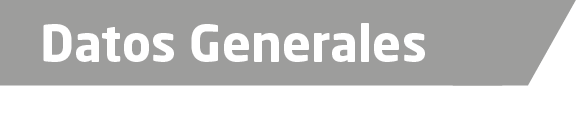 Nombre María Araceli Rodríguez QuesadaGrado de Escolaridad Licenciatura en DerechoCédula Profesional (Licenciatura) 7013799Teléfono de Oficina 228-8-16-10-14.Correo Electrónico arachely_jel@hotmail.comDatos GeneralesFormación Académica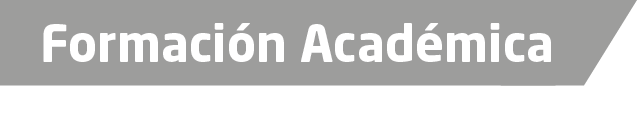 2006-2010.Universidad Veracruzana Estudios de Licenciatura en Derecho.2011.Especialidad en la categoría de  Actuario, Impartido por el Instituto de la Judicatura Federal.Trayectoria Profesional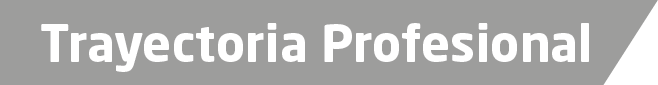 2010 - 2011 Abogada Auxiliar en Despacho Jurídico2012 - 2013Abogada Auxiliar en Despacho Jurídico2013-2014Investigador Socioeconómico en el Centro de Evolución y Control de Confianza de la Procuraduría General de Justicia del Estado.2014Agente 1° del Ministerio Público Especializado en Responsabilidad Juvenil y de Conciliación en la Unidad Integral de Procuración de Justicia del Distrito Judicial XI2015Fiscal 1° Especializado en Responsabilidad Juvenil y de Conciliación en las Unidades Integrales de Procuración de Justicia de los Distritos XI y XII2015 a la fecha Fiscal 4° en la Unidad Integral de Procuración de Justicia del Distrito Judicial XIIA Conocimiento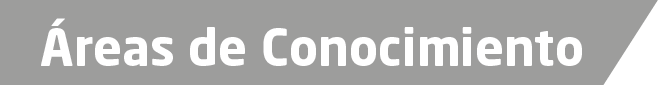 Derecho ConstitucionalDerecho LaboralDerecho CivilDerecho Penal